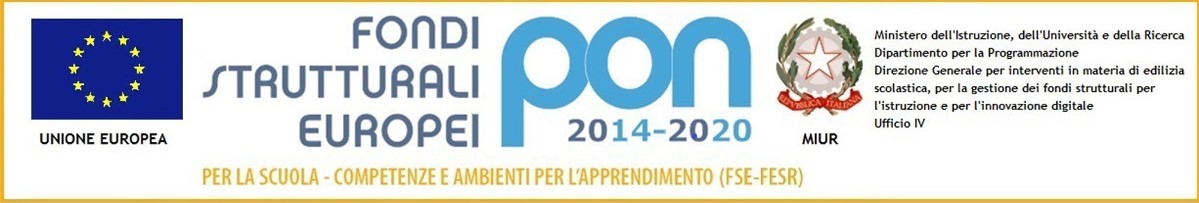 Comuni di Casaloldo – Ceresara – Gazoldo degli Ippoliti– Piubega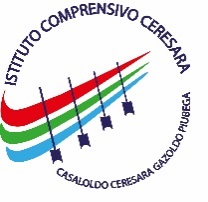 Via Roma 53 - 46040 CERESARA (MN) TEL. 0376/87030 - FAX 0376/879028C.M. MNIC80200G - C.F. 90011520203 – Codice Univoco UFVBJGSito internet: www.icceresara.edu.it posta certificata: mnic80200g@pec.istruzione.itE-mail: mnic80200g@istruzione.it - segreteria@icceresara.edu.it    Scusate il disordine, siamo impegnati a imparareContratto Prot. N° 1646.FP	CERESARA, lì 17.02.2021Data protocollo: 17.02.2021Signora/e: BULGARI ILARIADescrizione: Contratto di lavoro a tempo determinatoQualifica: _Docente  scuola primaria Profilo: docente Tipo nomina: supplenza breve N01Incarico: dal 17.02.2021 AL 31.03.2021Ore settimanali: 24/24 IC CERESARA Sede: Scuola PRIMARIA  di CeresaraIl trattamento economico, con decorrenza dalla data di effettiva assunzione del servizio e fino al termine del medesimo, corrisponde a quello iniziale previsto per il corrispondente personale con contratto di lavoro a tempo indeterminato. Il rapporto di lavoro di cui al presente contratto è regolato dal CCNL. e dalle norme da esso richiamate o con esso compatibili anche per le cause che costituiscono le condizioni risolutive del medesimo.Le informazioni pubblicate nel presente atto sono conformi a quanto iscritto sul contratto depositato agli atti di questa scuola.Informazioni: Il presente atto di nomina è stato redatto in conformità del Contratto stipulato a cui si riferisce; il contratto originale è conservato agli Atti di questa Pubblica Amministrazione.Pubblicato nell’albo pretorio:Sezione: Atti di nomina ITDATA/DOCENTIResp. del procedimento:AA SCAGLIONE FRANCESCAIl DIRIGENTE SCOLASTICOProf.ssa ANNA RACCUIA(firma autografa sostituita dall’indicazione a stampa ai sensi del DLgs. 39/93, art.3,c.2)